Заявлениео выборе пакета обслуживанияПрошу осуществлять оплату услуг Банка в соответствии с пакетом _______________________ Тарифного плана.                                                                                   (указать пакет)Оказанные Банком услуги, не предусмотренные пакетом, оплачиваются в соответствии с Тарифами Банка.С условиями изменения Тарифного плана ознакомлен:______________________                     ______________                 _____________________(должность)                                                        (подпись)                                               (Ф.И.О)«____»___________20__г.М.П.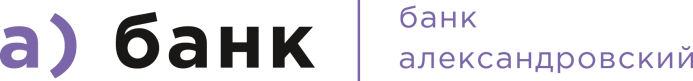 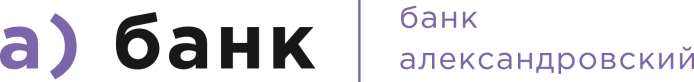 ПАО Банк «АЛЕКСАНДРОВСКИЙ»От(полное наименование Клиента)ИННВ лице(Фамилия, Имя, Отчество, должность)